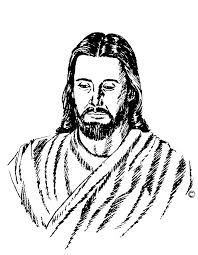 All God's testings have a purpose, Someday you willsee the light.But for now, just put your trust in Him:Walk by faith, not by sight.